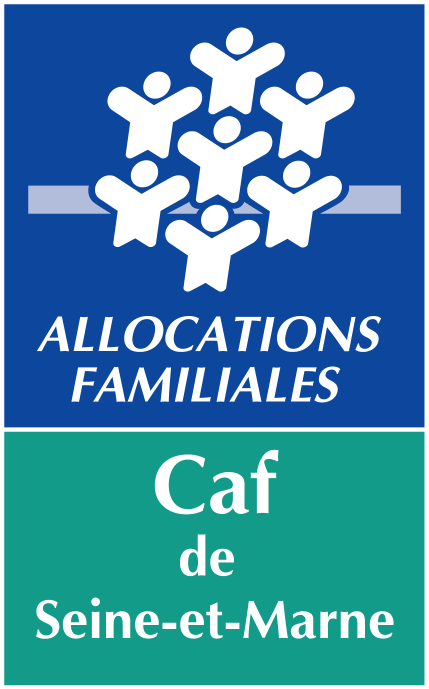 Formulaire à télécharger dans la plateforme ELAN si vous avez déjà déposé une demande dans ELAN précédemment et qu’il n’y a pas eu de modification Nom de l’association :Adresse :Je soussigné(e)agissant en qualité de certifie que :Il n’y a pas de changement concernant (cocher les cases) :	☐   le récépissé de déclaration en Préfecture	☐   le numéro SIREN/SIRET	☐   les statuts de l’association	☐   la liste du Conseil d’administration et du bureau  	☐   le relevé d'identité bancaire, postal ou caisse d'épargne du bénéficiaire de l'aideEn cas de changement dans l’une ou plusieurs pièces ci-dessus, celles-ci devront être téléchargées dans la plateforme ELAN La présente attestation est délivrée pour servir et valoir ce que de droit.A  ….....................................,le................................Signature et Cachet